Combining Bearings 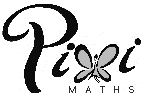 The diagram shows the position of two teams, A and B, who are on their Dukeof Edinburgh expedition.The bearing of the teacher, T. from team A is 067⁰The bearing of the teacher, T, from team B is 273⁰In the space above, mark the position of the teacher, T, with a cross (x). Label it T.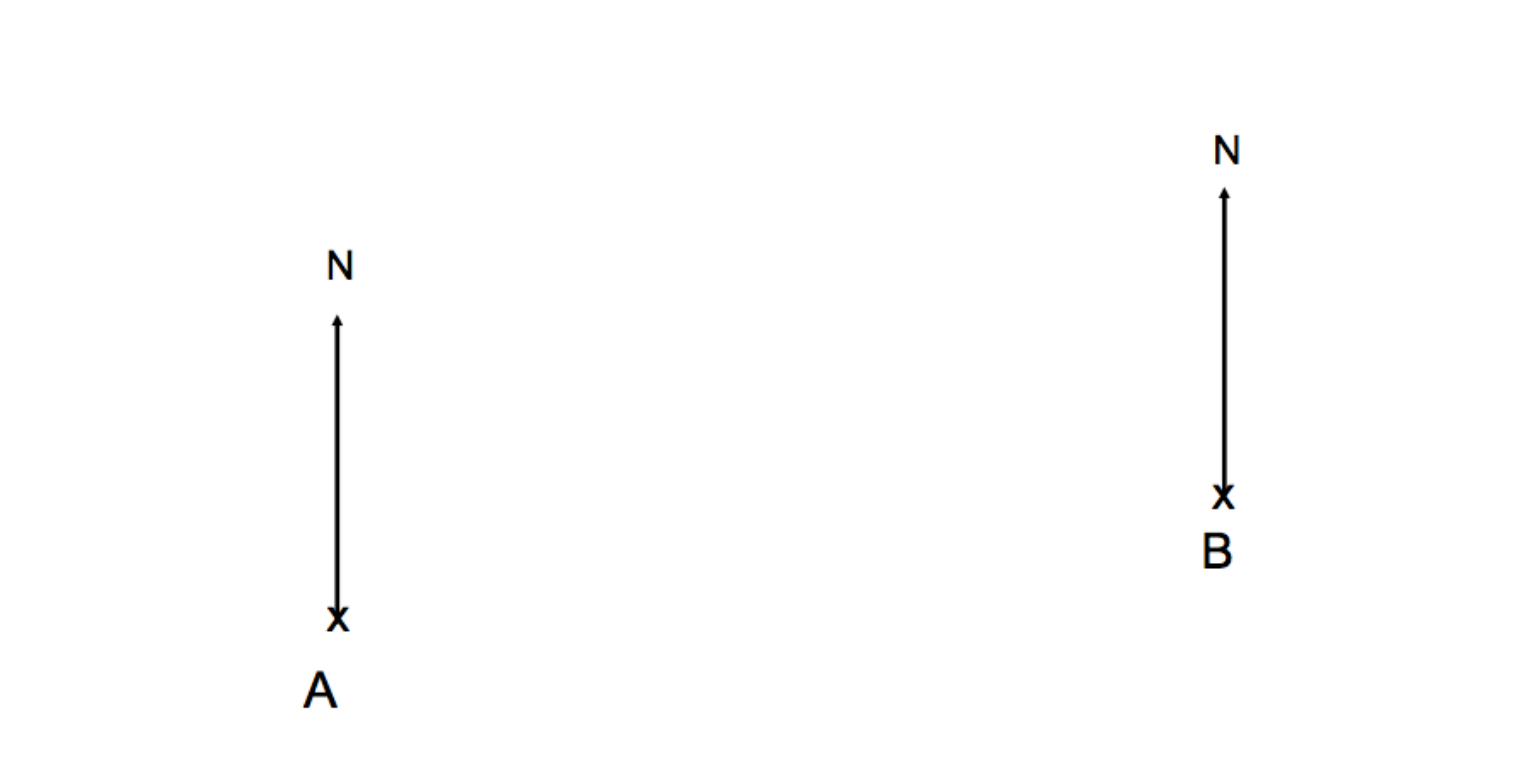 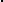 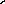 The diagram shows the position of two schools, A and B.A park, P, has bearing of 105⁰ from school A.The park, P, has bearing 240⁰ from school B.In the space above, show the position of the park, P.Mark the position with a cross (x) and label it P.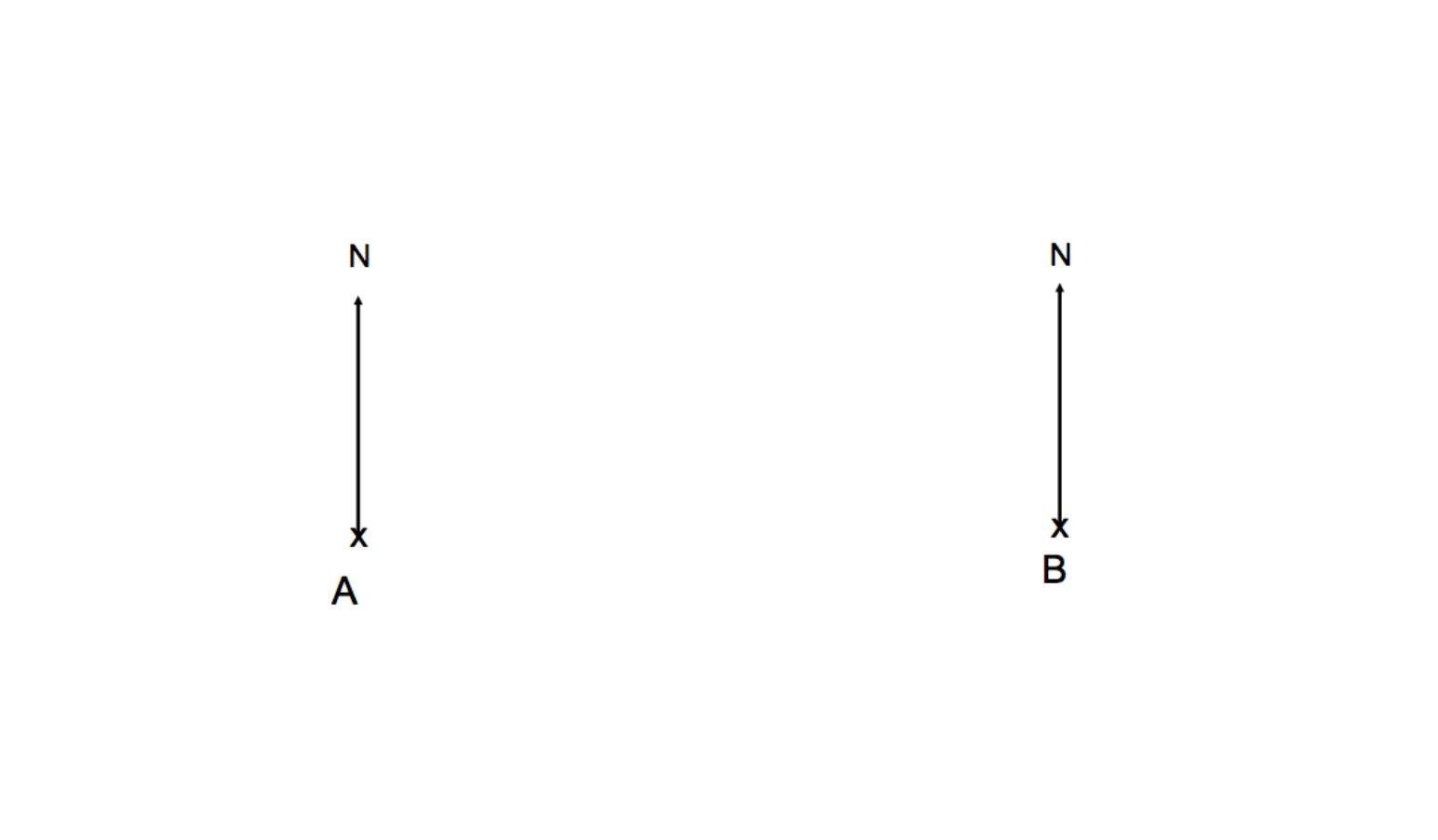 